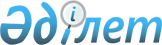 О признании утратившим силу приказа Заместителя Премьер-Министра Республики Казахстан - Министра индустрии и новых технологий Республики Казахстан от 6 мая 2014 года № 157 "Об утверждении Регламента государственной услуги "Согласование купли-продажи, передачи в аренду или доверительное управление объектов электроэнергетики и (или) его отдельных частей независимо от форм собственности"Приказ Министра энергетики Республики Казахстан от 8 сентября 2015 года № 562

      В соответствии со статьей 43-1 Закона Республики Казахстан от 24 марта 1998 года «О нормативных правовых актах» ПРИКАЗЫВАЮ:



      1. Признать утратившим силу приказ Заместителя Премьер-Министра Республики Казахстан – Министра индустрии и новых технологий Республики Казахстан от 6 мая 2014 года № 157 «Об утверждении Регламента государственной услуги «Согласование купли-продажи, передачи в аренду или доверительное управление объектов электроэнергетики и (или) его отдельных частей независимо от форм собственности» (зарегистрированный в Министерстве юстиции Республики Казахстан за № 9512, опубликованный в газете "Казахстанская правда" от 19 февраля 2015 года № 33 (27909)).



      2. Департаменту электроэнергетики Министерства энергетики Республики Казахстан в установленном законодательством порядке обеспечить направление копии настоящего приказа в недельный срок со дня его подписания в Министерство юстиции Республики Казахстан, информационно-правовую систему «Әділет» и Республиканское государственное предприятие на праве хозяйственного ведения «Республиканский центр правовой информации» Министерства юстиции Республики Казахстан.



      3. Контроль за исполнением настоящего приказа возложить на курирующего вице-министра энергетики Республики Казахстан.



      4. Настоящий приказ вступает в силу со дня его подписания.      Министр энергетики 

      Республики Казахстан                       В. Школьник
					© 2012. РГП на ПХВ «Институт законодательства и правовой информации Республики Казахстан» Министерства юстиции Республики Казахстан
				